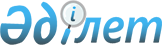 Об образовании избирательных участков для проведения голосования и подсчета голосов в Панфиловском районе
					
			Утративший силу
			
			
		
					Решение акима Панфиловского района Алматинской области от 09 апреля 2014 года N 04-03. Зарегистрировано Департаментом юстиции Алматинской области 06 мая 2014 года N 2695. Утратило силу решением акима Панфиловского района Алматинской области от 27 октября 2014 года № 10-08      Сноска. Утратило силу решением акима Панфиловского района Алматинской области от 27.10.2014 № 10-08.

      Примечание РЦПИ:

      В тексте документа сохранена пунктуация и орфография оригинала.

      В соответствии с пунктом 1 статьи 23 Конституционного Закона Республики Казахстан от 28 сентября 1995 года "О выборах в Республике Казахстан", пунктом 2 статьи 33 Закона Республики Казахстан от 23 января 2001 года "О местном государственном управлении и самоуправлении в Республике Казахстан", аким Панфиловского района РЕШИЛ:



      1. Для проведения голосования и подсчета голосов образовать в Панфиловском районе избирательные участки согласно приложению к настоящему решению.



      2. Контроль за исполнением настоящего решения возложить на заместителя акима района Магруповой Розе Азаматовне.



      3. Настоящее решение вступает в силу со дня государственной регистрации в органах юстиции и вводится в действие по истечению десяти календарных дней после дня его первого официального опубликования.      Аким района                                Б. Жакупов      "СОГЛАСОВАНО"      Председатель Панфиловской

      районной избирательной

      комиссии                                   Оспанов Акан Акатович

      09 апреля 2014 года

Приложение к решению акима

Панфиловского района

от 09 апреля 2014 года

N 04-03 "Об образовании

избирательных участков

в Панфиловском районе" 

Избирательные участки образованные для проведения голосования и

подсчета голосов в Панфиловском районе      Избирательный участок N560

      Центр: село Алмалы, улица Елтынды батыр, N58, средняя школа имени Елтынды батыр.

      В границах: село Алмалы, 17 домов без номера участка Орбулак.

      Избирательный участок N561.

      Центр: село Баскунши, улица Карабалаева N78, средняя школа имени Крылова.

      В границах: села Баскунши.

      Избирательный участок N562

      Центр: село Пиджим, улица Желтоксан, N16, средняя школа имени Розыбакиева.

      В границах: село Пиджим.

      Избирательный участок N563.

      Центр: село Нижний Пиджим, улица Алтынсарина, N31, Нижний Пиджимская средняя школа.

      В границах: село Нижний Пиджим.

      Избирательный участок N564

      Центр: село Ават, улица Саттароваа N3, Аватская средняя школа.

      В границах: село Ават.

      Избирательный участок N565

      Центр: село Хоргос, улица Мектеп, N36, Хоргосская средняя школа.

      В границах: село Хоргос.

      Избирательный участок N566.

      Центр: село Шижин, улица Абилхан, N12, Шижинская средняя школа.

      В границах: село Шижин.

      Избирательный участок N567

      Центр: село Надек, улица Асановой, N7, сельский клуб.

      В границах: село Надек.

      Избирательный участок N568

      Центр: село Алтыуй, улица Желтоксан, N23, детская и юношеская спортивная школа.

      В границах: село Алты уй.

      Избирательный участок N569

      Центр: село Суптай, улица Байтурсынова, N20, Суптайская средняя школа.

      В границах: село Суптай.

      Избирательный участок N570

      Центр: село Чулакай, улица Мектеп, N7, средняя школа имени Бусакова.

      В границах: села Чулокай, Жидели.

      Избирательный участок N571

      Центр: село Диханкайрат, улица Азимбаева, N7, Диханкайратская средняя школа.

      В границах: село Диханкайрат.

      Избирательный участок N572

      Центр: село Улкен Шыган, улица Жибек жолы, N60 "а", Улкен Шыганская средняя школа.

      В границах: село Улкен Шыган.

      Избирательный участок N573

      Центр: село Киши Шыган, улица Бегимбетова, N53, Киши Шыганская средняя школа.

      В границах: село Киши Шыган, улица Аэропорт 16 домов без номера, отгонный участок Жаркудык.

      Избирательный участок N574

      Центр: село Кырыккудык, улица Багай батыр, N31, Кырыккудыкская средней школы.

      В границах: село Кырыккудык.

      Избирательный участок N575

      Центр: село Аккент, улица Аккент, N 1, Аккентская начальная школа.

      В границах: село Аккент.

      Избирательный участок N576

      Центр: село Лесновка, улица Жунисова, N67, сельский Дом культуры.

      В границах: село Лесновка, отгонные участки Кардон, Сарытау, Карадала, Бабилян.

      Избирательный участок N577

      Центр: село Нагараши, улица Момышулы, N3, Нагарашинская средняя школа.

      В границах: село Нагараши, отгонные участки Карадала, Бабилян, Кундызды.

      Избирательный участок N578

      Центр: село Енбекши, улица Жаналык, N21, сельский Дом культуры.

      В границах: село Енбекши.

      Избирательный участок N579

      Центр: село Сарыбел, улица Кобикова, N32, средняя школа имени Кобикова.

      В границах: село Сарыбел.

      Избирательный участок N580

      Центр: село Садыр, улица Тохтамова, N60, Садырская средняя школа.

      В границах: село Садыр.

      Избирательный участок N581

      Центр: село Турпан, улица Уалиханова, N2, средняя школа имени Сатай батыр.

      В границах: село Турпан.

      Избирательный участок N582

      Центр: село Ушарал, улица Жокенбаева, N60, сельский Дом культуры.

      В границах: село Ушарал, отгонные участки Ортабаз, Жинишкеарал, Такыр.

      Избирательный участок N583

      Центр: село Акарал, улица Асановой, N4, Акаральская начальная школа.

      В границах: села Акарал, Кызылжиде, отгонные участки Кисыккопир, Каркаралы.

      Избирательный участок N584

      Центр: село Коктал, улица Курмангазы, N30, средняя школа имени Абая.

      В границах: село Коктал, улицы: Розыбакиева с N1 по 7, N19, N41, N35, N39, N53, с N59 по 67, Заводская с N2 по 22, Жагыпарова с N1 по13 (нечетная сторона), с N17 по 39 (нечетная сторона), с N2 по 50 (четная сторона), Сайназарова с N1 по 65, Хмылева с N1 по 97, Абая с N1 по 84, Наурыз с N1 по 23, Байбатшаева с N1 по 24, Маметовой с N1 по 23, Майлина с N1 по 24, Жумабаева с N1 по 35, Женис с N1 по 24, Жастар с N1 по 26, Первая улица N9, N22, N23, N33, N35, N50, N51, N54, N63, N77, N78, N81, N84, N85,N86, N89, N90, N91, N101, N107, N111, N113, Вторая улица N17, N22, N49, N50, N51, N54, N71, N78, N84, N86, N88, N90, N108, N112, Третья улица N19, N34, N39, N41, N42, N43, N53, N55, N61, N89, Четвертая улица N17, N27, N35, N39, N41, N50, N61, N74, N83, N102, Пятая улица N18, N33, N46.

      Избирательный участок N585

      Центр: село Коктал, улица Уалиханова, N101 "а", Коктальская средняя школа.

      В границах: село Коктал, улицы: Ауэзова с N1 по 209, Курмангазы с N1 по 257, Розыбакиева с N8 по 295, Жамбыла с N1 по 190, Заречная с N1 по 15, Новостройка N2, N3, N7, N14, N16, N23, N24, N25, N26, N29, N33.

      Избирательный участок N586

      Центр: село Коктал, улица Уалиханова, N64, сельский Дом культуры.

      В границах: село Коктал, улицы: Уалиханова с N1 по 232, Желтоксан с N1 по 304, Абылайхана с N1 по 254, Достык N1 по 112, Момышулы с N1 по 193, Асановой с N1 по 121 (нечетная сторона), N2, N4, N6, N10.

      Избирательный участок N587

      Центр: село Акжазык, улица Асановой, N11, средняя школа имени Жамбыла.

      В границах: село Акжазык.

      Избирательный участок N588

      Центр: село Аккудык, улица Орталык, N24, средняя школа имени Байбатшаева.

      В границах: село Аккудык.

      Избирательный участок N589

      Центр: село Аулиеагаш, улица Шанти би, N8, Аулиеагашская средняя школа.

      В границах: село Аулиеагаш, отгонный участок Каратобе.

      Избирательный участок N590

      Центр: село Коктал-Арасан, улица Уалиханова, N27, Коктал-Арасанская средняя школа.

      В границах: села Коктал-Арасан, Жаркент-Арасан.

      Избирательный участок N591

      Центр: село Айдарлы, улица Женис, N2, Айдарлинская средняя школа.

      В границах: село Айдарлы, отгонные участки Кызылкия, Бесмая, Коктерек.

      Избирательный участок N592

      Центр: село Дарбазакум, улица Муратбаева, N8, Дарбазакумская средняя школа.

      В границах: село Дарбазакум, участки нефтебаза, пристань.

      Избирательный участок N593

      Центр: село Сарпылдак, улица Достык, N1, Керимагашская начальная школа.

      В границах: село Сарпылдак.

      Избирательный участок N594

      Центр: село Коныролен, улица Кожбанбет би, N40, сельский Дом культуры.

      В границах: село Коныролен, отгонные участки Улкентау, Кату.

      Избирательный участок N595

      Центр: село Ынталы, улица Кожбанбет би, N31, средняя школа имени Аманбайулы.

      В границах: село Ынталы.

      Избирательный участок N596

      Центр: село Борибай би, улица Затбек, N42, Соцжолская средняя школа.

      В границах: село Борибай би.

      Избирательный участок N597

      Центр: село Сарытобе, улица Конаева, N3, Сарытобинская средняя школа.

      В границах: село Сарытобе, отгонный участок Коктерек.

      Избирательный участок N598

      Центр: село Керимагаш, улица Жастар, N1, Керимагашская средняя школа.

      В границах: село Керимагаш.

      Избирательный участок N599

      Центр: город Жаркент, улица Казсельхозтехника, N17, школа искусств.

      В границах: город Жаркент, территория Казсельхозтехники, 1-ый микрорайон (бывшая Новостройка-1) верхняя часть улицы Абая (нечетная сторона) до улицы Пограничников и объездной дороги в поселок Головацкого.

      Избирательный участок N600

      Центр: город Жаркент, улица Головацкого, N3, средняя школа имени Уалиханова.

      В границах: город Жаркент, улицы: Уалиханова с N1 по 25 (нечетная сторона), Зульярова с N1 по 159 (нечетная сторона), Пограничников с N8 по 88 (четная сторона), с N1 по 75 (нечетная сторона), Кунаева с N2 по 38 (четная сторона), с N1 по 19 (нечетная сторона), Головацкого с N1 по 39 (нечетная сторона), с N2 по 12 (четная сторона), Жансугурова с N1 по 61 (нечетная сторона), с N8 по 22 (четная сторона), Ыбраймолдаева с N1 по 23 (нечетная сторона), сN2 по 54 (четная сторона), Абая с N2 по 20 (четная сторона), Шынтаева с N1 по 43 (нечетная сторона), с N2 по 48 (четная сторона), Амриева с N2 по 48 (четная сторона), с N1 по 37 (нечетная сторона), Сапиева с N2 по 18 (четная сторона), с N1 по 17 (нечетная сторона), Ракишева с N2 по 12 (четная сторона), с N1 по 17 (нечетная сторона), Касымбекова с N2 по 10 (четная сторона), дома без номера улицы Жастар, Болашак, Абая N2 квартиры 1, 2, 3, 4, 5, 6, 7, 8 до улицы Пограничников (четная сторона), 12 домов без номера участка Акбулак, 10 домов (178 квартир) военного городка.

      Избирательный участок N601

      Центр: город Жаркент, улица Табынбаева, N2, средняя школа N6.

      В границах: город Жаркент, улицы: Сыпатаева с N2 по 104 (четная сторона), Пушкина с N1 по 15 (нечетная сторона), Абдулина с N1 по 33 (нечетная сторона), с N2 по 20 (четная сторона), Мухамади с N4 по 78 (четная сторона), с N3 по 17 (нечетная сторона), Слабодка с N1 по 51 (нечетная сторона), с N2 по 20 (четная сторона), Ляна с N2 по 116 (четная сторона), с N3 по 95 (нечетная сторона), Каратальская с N1 по 45 (нечетная сторона), с N2 по 98 (четная сторона), Интренациональная с N2 по 84 (четная сторона), с N5 по 67 (нечетная сторона), Алматинская с N1 по 53 (нечетная сторона), Набережная с N3 по 43 (нечетная сторона), Заводская с N1 по 87 (нечетная сторона), Западная с N1 по 41 (нечетная сторона), с N2 по 42 (четная сторона), Строительная с N2 по 92 (четная сторона), с N3 по 77/2 (нечетная сторона), Табынбаева с N1 по 5 (нечетная сторона), Уалиханова с N2 по 8 (четная сторона), Достык с N1 по 19 (нечетная сторона), с N2 по 18 (четная сторона), Бейбитшилик с N5 по 27 (нечетная сторона), с N2 по 26 (четная сторона), Орталык с N1 по 59 (нечетная сторона), Интернациональная с N2 по 28 (четная сторона), Тышканбаева с N15 по 33 (нечетная сторона), с N22 по 34 (четная сторона).

      Избирательный участок N602

      Центр: город Жаркент, улица Иванова, N25, административное здание государственного казенного предприятия "Су құбыры".

      В границах: город Жаркент, улицы: Сыпатаева с N1 по 93 (нечетная сторона), Табынбаева с N2 по 14 (четная сторона), Уалиханова с N2 по 94 (четная сторона), с N69 по 103 (нечетная сторона), Мухамади с N15 по 31 (нечетная сторона), с N88 по 106 (четная сторона), Белалова с N1 по 45 (нечетная сторона), с N2 по 52 (четная сторона), Кунаева с N82 по 170 (четная сторона), Иванова с N1 по 29 (нечетная сторона).

      Избирательный участок N 603

      Центр: город Жаркент, улица Белалова, N47 "а", административное здание районного учреждения лесного хозяйства.

      В границах: город Жаркент, улицы: Зульярова с N2 по 34 (четная сторона), Табынбаева с N1 по 67 (нечетная сторона), с N16 по 76 (четная сторона), Мухамади с N33 по 77 (нечетная сторона), с N108 по 130 (четная сторона), Иванова с N31 по 55 (нечетная сторона), Уалиханова с N27 по 69 (нечетная сторона), Кунаева с N40 по 80 (четная сторона), с N21 по 125 (нечетная сторона), Белалова с N47 по 79 (нечетная сторона), с N54 по 74 (четная сторона), Головацкого с N14 по 86 (четная сторона).

      Избирательный участок N604

      Центр: город Жаркент, улица Ыбраймолдаева, N78, Жаркентский гуманитарно-технический колледж.

      В границах: город Жаркент, улицы: Зульярова с N36 по 134 (четная сторона), с N69 по123 (нечетная сторона), Табынбаева с N69 по 121 (нечетная сторона), с N80 по 96 (четная сторона), Мухамади с N81 по 127 (нечетная сторона) с N128 по 144 (четная сторона), Белалова с N81 по 129 (нечетная сторона), с N76 по 122 (четная сторона), Иванова с N57 по 139 (нечетная сторона), Головацкого с N41 по105 (нечетная сторона), Жансугурова с N 24 по 72 (четная сторона), с N61 по 113 (нечетная сторона), Ыбраймолдаева с N56 по 102 (четная сторона), с N25 по 153 (нечетная сторона), Абая с N22 по 206 (четная сторона), с N1 по 95 (нечетная сторона).

      Избирательный участок N605

      Центр: город Жаркент, улица Уалиханова, N142, школа-лицей имени Луначарского.

      В границах: город Жаркент, улицы: Иванова с N4 по 82 (четная сторона), Головацкого с N122 по 142 (четная сторона), Юлдашева с N2 по 28 (четная сторона), Жибек жолы с N1 по 53 (нечетная сторона), Усекский мост с N1 по 9 (нечетная сторона), Набережная с N63 по 83 (четная сторона), Сыпатаева с N95 по 153 (нечетная сторона), с N106 по 156 (четная сторона), Пушкина с N17 по 71 (нечетная сторона), с N2 по 20 (четная сторона), Туркебаева с N1 по 47 (нечетная сторона), с N2 по 40 (четная сторона), Жмутского с N1 по 23 (нечетная сторона), с N2 по 44 (четная сторона), Лутфулиина с N1 по 7 (нечетная сторона), с N2 по 12 (четная сторона), Нусупбековой с N2 по 6 (четная сторона), с N1 по 13 (нечетная сторона), Кунаева с N27 по 177 (нечетная сторона), с N172 по 218 (четная сторона), Уалиханова с N96 по 154 (четная сторона), с N103 по 149 (нечетная сторона), Асановой с N1 по 15 (нечетная сторона), с N2 по 22 (четная сторона), Кардон с N1 по N11 (нечетная сторона).

      Избирательный участок N606

      Центр: город Жаркент, улица Розыбакиева, N22, районный Дом культуры.

      В границах: город Жаркент, улицы: Иванова с N84 по 196 (четная сторона), Жибек жолы с N51 по 135 (нечетная сторона), Юлдашева с N1 по 5 (нечетная сторона), Головацкого с N107 по 131 (нечетная сторона), с N144 по 158 (четная сторона), Пушкина с N73 по 145 (нечетная сторона), с N28 по 72 (четная сторона), Туркебаева с N49 по 91 (нечетная сторона), с N42 по 78 (четная сторона), Жмутского с N25 по 59 (нечетная сторона), с N44 по 70 (четная сторона), Лутфуллина с N11 по 65 (нечетная сторона), с N8 по 56 (четная сторона), Жансугурова с N76 по 102 (четная сторона), с N117 по 163 (нечетная сторона), Ыбраймолдаева с N104 по 128 (четная сторона), с N153 по 195 (нечетная сторона), Кастеева с N2 по 18 (четная сторона), с N5 по 25 (нечетная сторона), Кобикова с N2 по 18 (четная сторона), N1 по 21 (нечетная сторона), Розыбакиева с N2 по 22 (четная сторона), с N1 по 23 (нечетная сторона), Талгарова N82 по 100 (четная сторона), с N79 по 101 (нечетная сторона), Билал Назыма с N134 по 146 (четная сторона), с N69 по 79 (нечетная сторона), Ниязовой с N52 по 76 (четная сторона), с N41 по 79 (нечетная сторона), Илахуновой с N64 по 90 (четная сторона), Абая с N97 по 147 (нечетная сторона), с N208 по 254 (четная сторона).

      Избирательный участок N607

      Центр: город Жаркент, улица Кастеева, N 26, административное здание товарищества с ограниченной ответственностью "Уркер".

      В границах: город Жаркент, улицы: Головацкого с N139 по 197 (нечетная сторона), Розыбакиева с N28 по 46 (четная сторона), с N23 по 51 (нечетная сторона), Жансугурова с N104 по 196 (четная сторона), с N165 по 253 (нечетная сторона), Кобикова с N 22 по 70 (четная сторона), с N23 по 53 (нечетная сторона), Ыбраймолдаева с N130 по 206 (четная сторона), с N197 по 259 (нечетная сторона), Кастеева с N20 по 48 (четная сторона), с N29 по 69 (нечетная сторона), Абая с N256 по 316 (четная сторона), Жибек жолы с N34 по 70 (четная сторона), Пащенко с N39 по 69 (нечетная сторона), с N42 по 54 (четная сторона), Гаппарова с N29 по 47 (нечетная сторона), Масанчи с N21 по 31 (нечетная сторона), с N54 по 88 (четная сторона), Ходжамьярова с N47 по 81 (нечетная сторона), с N100 по160 (четная сторона), Журавлева с N75 по 119 (нечетная сторона), с N120 по 216 (четная сторона), Бусакова с N133 по 181 (нечетная сторона).

      Избирательный участок N608

            Центр: город Жаркент, улица Масанчи, N17, административное здание пожарной части N33.

      В границах: город Жаркент, улицы: Жибек жолы с N20 по 32 (четная сторона), Головацкого с N162 по 214 (четная сторона), Бусакова с N59 по 131 (нечетная сторона), Уалиханова с N115 по 215 (нечетная сторона), Пащенко с N19 по 31 (нечетная сторона), с N12 по 30 (четная сторона), Гаппарова с N13 по 33 (нечетная сторона), с N22 по 30 (четная сторона), Масанчи с N15 по 17 (нечетная сторона), с N24 по 52 (четная сторона), Журавлева с N39 по 73 (нечетная сторона), с N58 по 116 (четная сторона), Нусупбековой с N6 по 40 (четная сторона), с N15 по 55 (нечетная сторона), Кунаева с N220 по 310 (четная сторона), с N181 по 239 (нечетная сторона), Юлдашева с N42 по 66 (четная сторона), с N19 по 39 (нечетная сторона), Ходжамьярова с N17 по 45 (нечетная сторона), с N60 по 98 (четная сторона).

            Избирательный участок N609

      Центр: город Жаркент, улица Асановой, N18, медицинский колледж "Диана".

      В границах: город Жаркент, улицы: Уалиханова с N156 по 216 (четная сторона), Бусакова N1-57 (нечетная сторона), Журавлева с N1 по 37 (нечетная сторона), с N2 по 56 (четная сторона), Ходжамьярова с N1 по 15 (нечетная сторона), с N2 по 58 (четная сторона), Абдуллина с N22 по 74 (четная сторона), с N35 по 61 (нечетная сторона), Сыпатаева с N155 по 227 (нечетная сторона), с N162 по 240 (четная сторона), Пащенко с N1 по 17 (нечетная сторона), Кузнечный тупик с N3 по 31 (нечетная сторона), с N2 по 40 (четная сторона), Гаппарова с N1 по 11 (нечетная сторона), с N2 по 20 (четная сторона), Асановой с N24 по 58 (четная сторона), с N17 по 31 (нечетная сторона), Масанчи с N1 по 11 (нечетная сторона), с N2 по 22 (четная сторона), проспект Жибек жолы N 8 "а" (многоэтажный дом).

      Избирательный участок N610

      Центр: город Жаркент, улица Сыпатаева, N240, средняя школа имени Жамбыла.

      В границах: город Жаркент, улицы: Шамиева с N4 по 42 (четная сторона), с N27 по 113 (нечетная сторона), Ыбраймолдаева с N261 по 351 (нечетная сторона), Абая с N318 по 326 (четная сторона), Кунаева с N241 по 309 (нечетная сторона), Бусакова с N64 по 168 (четная сторона), Кошкунова N22 по 70 (четная сторона), с N41 по 81 (нечетная сторона), Лепсинская N1 по 39 (нечетная сторона), с N4 по 38 (четная сторона), Усекская N1 по 7 (нечетная сторона) и N2, Ыбраймолдаева с N206 по 342 (четная сторона, правый берег реки Тышкан), Головацкого с N216 по 310 (четная сторона), с N199 по 309 (нечетная сторона), Жансугурова с N198 по 258 (четная сторона), с N255 по 339 (нечетная сторона).

      Избирательный участок N611

      Центр: город Жаркент, улица Абдулина, N,76, Жаркентский многопрофильный колледж.

      В границах: город Жаркент, улицы: Бусакова с N2 по 62 (четная сторона), Кошкунова с N1 по 39 (нечетная сторона), с N2 по 20 (четная сторона), Шамиева с N1 по 25 (нечетная сторона), Усекская N1 по 3 (нечетная сторона), Абдуллина N76 по 148 (четная сторона), с N69 по 87 (нечетная сторона), Сыпатаева с N229 по 255 (нечетная сторона), с N240 по 247, с N247"а" по 255 (многоэтажные дома), Уалиханова с N216 по 258 (четная сторона), с N219 по 243 (нечетная сторона), Кунаева с N312 по 348 (четная сторона).

      Избирательный участок N612

      Центр: город Жаркент, улица Асановой, N12, административное здание центральной районной больницы (закрытый).

      В границах: туберкулезная, глазная больницы, кожно-венерологическое отделение районной больницы, районная больница.

      Избирательный участок N613

      Центр: село имени Головацкого, улица Тен Ин Гер N20, сельский Дом культуры.

      В границах: село имени Головацкого.

      Избирательный участок N614.

      Центр: город Жаркент, улица Абая N71, средняя школа имени Билал Назыма.

      В границах: город Жаркент, улицы: Талгарова с N2 по 80 (четная сторона), с N1 по 77 (нечетная сторона), Билал Назыма с N2 по 132 (четная сторона), с N1 по 67 (нечетная сторона), Ниязовой с N2 по 50 (четная сторона), с N1 по 39 (нечетная сторона), Илахуновой с N2 по 62 (четная сторона), с N1 по 65 (нечетная сторона), Октябрьская с N2 по 32 "а" (четная сторона), с N1 по 9 (нечетная сторона), Восточная с N1 по 11 (нечетная сторона), Пограничников с N90 по 102 (четная сторона), Зульярова с N163 по 179 (нечетная сторона), с N136 по 148 (четная сторона), Табынбаева с N125 по 141 (нечетная сторона), с N114 по 122 (четная сторона), Мухамади с N129 по 159 (нечетная сторона), с N146 по 148 (четная сторона), Белалова с N121 по 133 (нечетная сторона), с N124 по 144 (четная сторона), Иванова с N145 по 181 (нечетная сторона), с N162 по 196 (четная сторона), Пушкина с N147 по 185 (нечетная сторона), с N48 по 76 (четная сторона), Туркебаева с N93 по 119 (нечетная сторона), Жмутского с N62 по 74 (четная сторона).

      Избирательный участок N615

      Центр: город Жаркент, улица Бусакова, N51, Енбекшинская средняя школа.

      В границах: город Жаркент, улицы: Жибек жолы с N74 по 114 (четная сторона), Пащенко с N58 по 66 (четная сторона), с N71 по 81 (нечетная сторона), Гаппарова с N42 по 60 (четная сторона), с N43 по 73 (нечетная сторона), Масанчи с N90 по 120 (четная сторона), с N35 по 59 (нечетная сторона), Ходжамьярова с N162 по 200 (четная сторона), с N83 по 117 (нечетная сторона), Журавлева с N218 по 258 (четная сторона), с N123 по 153 (нечетная сторона), Бусакова с N173 по 191 (нечетная сторона), с N170 по 180 (четная сторона), Абая с N192 по 254 (четная сторона), с N149 по 219 (нечетная сторона), Талгарова с N105 по 185 (нечетная сторона), с N106 по 186 (четная сторона), Билал Назыма с N81 по 191 (нечетная сторона), с N148 по 260 (четная сторона), Ниязовой с N81 по 141 (нечетная сторона), с N78 по 134 (четная сторона), Илахуновой с N92 по 148 (четная сторона).

      Избирательный участок N616 (закрытый)

      Центр: город Жаркент, улица Головацкого, N1, войсковая часть N74261.

      В границах: город Жаркент, территори войсковой части N74261.

      Избирательный участок N617 (закрытый)

      Центр: город Жаркент, улица Уалиханова, N1, войсковая часть N2091.

      В границах: город Жаркент, территория войсковой части N2091.

      Избирательный участок N618 (закрытый)

      Центр: город Жаркент, улица Уалиханова, N1, войсковая часть N2091.

      В границах: территория пограничнаой заставы Алмалы-су.

      Избирательный участок N619 (закрытый)

      Центр: город Жаркент, улица Уалиханова, N1, войсковая часть N2091.

      В границах: территория пограничной заставы Баскунши.

      Избирательный участок N620 (закрытый)

      Центр: город Жаркент, улица Уалиханова, N1, войсковая часть N2091.

      В границах: территория пограничнаой заставы Хоргос.

      Избирательный участок N621 (закрытый)

      Центр: город Жаркент, улица Уалиханова, N1, войсковая часть N2091.

      В границах: территтория пограничной заставы Интал.

      Избирательный участок N622 (закрытый)

      Центр: город Жаркент, улица Уалиханова, N1, войсковая часть N2091.

      В границах: территория пограничной заставы Усек.

      Избирательный участок N623 (закрытый)

      Центр: город Жаркент, улица Уалиханова, N1, войсковая часть N2091.

      В границах: территория пограничной заставы Каракульдек.

      Избирательный участок N624 (закрытый)

      Центр: город Жаркент, улица Уалиханова, N1, войсковая часть N2091.

      В границах: территория пограничной заставы Смирновка.

      Избирательный участок N625 (закрытый)

      Центр: город Жаркент, улица, Уалиханова, N1, войсковая часть N2091.

      В границах: территория отделения связи.
					© 2012. РГП на ПХВ «Институт законодательства и правовой информации Республики Казахстан» Министерства юстиции Республики Казахстан
				